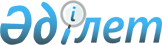 О внесении изменений и дополнений в некоторые решения Правительства Республики КазахстанПостановление Правительства Республики Казахстан от 19 июля 2010 года № 733

      В целях реализации Указа Президента Республики Казахстан от 12 марта 2010 года № 936 "О дальнейшем совершенствовании системы государственного управления Республики Казахстан" Правительство Республики Казахстан ПОСТАНОВЛЯЕТ:



      1. Утвердить прилагаемые изменения и дополнения, которые вносятся в некоторые решения Правительства Республики Казахстан.



      2. Настоящее постановление вводится в действие со дня подписания.      Премьер-Министр

      Республики Казахстан                       К. Масимов

Утверждены          

постановлением Правительства  

Республики Казахстан      

от 19 июля 2010 года № 733    

Изменения и дополнения, которые вносятся в некоторые

решения Правительства Республики Казахстан

      1. В постановлении Правительства Республики Казахстан от 30 сентября 2006 года № 953 "Об утверждении Плана мероприятий по реализации Концепции развития гражданского общества в Республике Казахстан на 2006 - 2011 годы":



      в подпункте 2) пункта 2 и пунктах 3, 4 слова "и информации" исключить;



      в Плане мероприятий по реализации Концепции развития гражданского общества в Республике Казахстан на 2006 - 2011 годы, утвержденном указанным постановлением:



      в графе 3:



      в строке, порядковый номер 4-1, аббревиатуру "МКИ" заменить аббревиатурой "МСИ";



      в строках, порядковые номера 18, 19, 20, 21, 22, 23, 37, 43-2, аббревиатуру "МКИ" заменить аббревиатурой "МК";



      в графе 4:



      в строке, порядковый номер 5, аббревиатуру "МКИ" заменить аббревиатурой "МК";



      в строке, порядковый номер 17, аббревиатуры "МКИ", "МИТ", "МЭБП" заменить соответственно аббревиатурами "МК" и "МЭРТ";



      в строке, порядковый номер 25, аббревиатуру "МКИ" заменить аббревиатурой "МК";



      в строках, порядковые номера 29, 41, 42 и 44, аббревиатуру "МКИ" заменить аббревиатурой "МСИ";



      в строке, порядковый номер 46, аббревиатуры "МКИ", "МЭБП", "МИТ" заменить соответственно аббревиатурами "МК" и "МЭРТ";



      в графах 3 и 4 строки, порядковый номер 25-1, аббревиатуры "МКИ" и "МЭБП" заменить соответственно аббревиатурами "МК" и "МЭРТ";



      в Примечании: в расшифровке аббревиатур:



      после строки "МИТ - Министерство индустрии и торговли Республики Казахстан" дополнить строкой следующего содержания:

      "МК - Министерство культуры Республики Казахстан";



      после строки "МООС - Министерство охраны окружающей среды Республики Казахстан" дополнить строкой следующего содержания:

      "МСИ - Министерство связи и информации Республики Казахстан";



      после строки "МЭБП - Министерство экономики и бюджетного планирования Республики Казахстан" дополнить строкой следующего содержания:

      "МЭРТ - Министерство экономического развития и торговли Республики Казахстан".



      2. Утратил силу постановлением Правительства РК от 19.03.2012 № 340 (вводится в действие со дня первого официального опубликования).



      3. В постановлении Правительства Республики Казахстан от 15 января 2009 года № 7 "Об утверждении Плана мероприятий на 2009 - 2011 годы по реализации Стратегии гендерного равенства в Республике Казахстан на 2006 - 2016 годы":



      в Плане мероприятий на 2009 - 2011 годы по реализации Стратегии гендерного равенства в Республике Казахстан на 2006 - 2016 годы, утвержденном указанным постановлением:



      в графе 4:



      в строках, порядковые номера 7, 20, 40, 42, 47 и 53, аббревиатуру "МКИ" заменить аббревиатурой "МК";



      в строках, порядковые номера 15, 43, 52 и 54, аббревиатуру "МКИ" заменить аббревиатурой "МСИ";



      в строке, порядковый номер 38, аббревиатуру "МЭБП" заменить аббревиатурой "МЭРТ";



      в Примечании: в расшифровке аббревиатур и сокращений:



      после строки "МЗ - Министерство здравоохранения Республики Казахстан" дополнить строкой следующего содержания:

      "МК - Министерство культуры Республики Казахстан";



      после строки "МТСЗН - Министерство труда и социальной защиты

населения Республики Казахстан" дополнить строкой следующего содержания:

      "МСИ - Министерство связи и информации Республики Казахстан";



      после строки "МСХ - Министерство сельского хозяйства Республики Казахстан" дополнить строкой следующего содержания:

      "МЭРТ - Министерство экономического развития и торговли Республики Казахстан".



      4. Утратил силу постановлением Правительства РК от 18.03.2011 № 266.



      5. В постановлении Правительства Республики Казахстан от 9 марта 2010 года № 179 "О подготовке и проведении 100-летия со дня рождения Мухамеджана Каратаева и 175-летия со дня рождения Григория Николаевича Потанина":



      в Плане мероприятий по подготовке и проведению 100-летнего юбилея со дня рождения литературного деятеля Казахстана Мухамеджана Каратаева, утвержденном указанным постановлением:



      в графе 3:



      в строках, порядковые номера 1 и 2, слова "Министерство культуры и информации" заменить словами "Министерство связи и информации";



      в строке, порядковый номер 4, слова "и информации" исключить;



      в Плане мероприятий по подготовке и проведению 175-летнего юбилея со дня рождения ученого-этнографа, публициста, исследователя Казахстана Григория Николаевича Потанина, утвержденном указанным постановлением:



      в графе 3 строки, порядковый номер 4, слова "и информации" исключить.



      6. В постановлении Правительства Республики Казахстан от 31 марта 2010 года № 252 "О некоторых вопросах Министерства культуры Республики Казахстан":



      в Изменениях и дополнениях, которые вносятся в некоторые решения Правительства Республики Казахстан, утвержденных указанным постановлением:



      в абзаце третьем пункта 13 цифры "29," исключить.
					© 2012. РГП на ПХВ «Институт законодательства и правовой информации Республики Казахстан» Министерства юстиции Республики Казахстан
				